109學年第二學期補考國三題庫語文領域國文科（  ）下列選項「　」中的字，何者解釋正確？　（Ａ）「矜」貴：莊重　（Ｂ）一「籌」莫展：籌碼　（Ｃ）棒「喝」：飲用液體、飲料或流質食物　（Ｄ）岩石「壘」著岩石：累計。（  ）「暮春」是指農曆幾月？　（Ａ）二月　（Ｂ）三月　（Ｃ）四月　（Ｄ）五月。（  ）下列典故與人物的配對，何者正確？　（Ａ）樂不思蜀：劉備　（Ｂ）黃袍加身：趙匡胤　（Ｃ）負荊請罪：司馬相如　（Ｄ）投筆從戎：班固。（  ）「火車嚴重誤點，大批的乘客都□□□□，希望能盡快通車。」根據文意，句中缺空處應填入下列何者最恰當？　（Ａ）一籌莫展　（Ｂ）一蹶不振　（Ｃ）一針見血　（Ｄ）一竅不通。（  ）「像過年時乍穿新衣的小孩，又像□□間被黃袍加身的帝王。」根據文意，句中缺空處不適合填入下列何者？　（Ａ）猝然　（Ｂ）潸然　（Ｃ）突然　（Ｄ）忽然。（  ）下列選項「　」中的字，何者不是指真正的顏色？　（Ａ）「黃」袍加身　（Ｂ）「黃」梅時節　（Ｃ）炎「黃」子孫　（Ｄ）人比「黃」花瘦。（  ）下列出自沉醉東風　漁父詞一曲的句子，何者最具動態感？　（Ａ）黃蘆岸白蘋渡口，綠楊堤紅蓼灘頭　（Ｂ）雖無刎頸交，卻有忘機友　（Ｃ）點秋江白鷺沙鷗　（Ｄ）傲殺人間萬戶侯，不識字煙波釣叟。（  ）白樸 沉醉東風　漁父詞一曲中，「忘機友」是指什麼？　（Ａ）漁父　（Ｂ）刎頸交　（Ｃ）白鷺沙鷗　（Ｄ）人間萬戶侯。（  ）下列何者不是馬致遠天淨沙‧秋思一曲的特色？　（Ａ）自然渾成　（Ｂ）寄寓深刻　（Ｃ）浪漫瀟灑　（Ｄ）文字簡潔。（  ）「現代社會多講求功利，人情淡薄，所謂□□□□的朋友，已多不復見。」句中缺空處，不宜填入下列何者？　（Ａ）刎頸之交　（Ｂ）泛泛之交　（Ｃ）患難之交　（Ｄ）生死之交。（  ）李黎在缺憾一文當中，以哪則成語典故來說明老天也會有缺陷？　（Ａ）夸父逐日　（Ｂ）女媧補天　（Ｃ）精衛填海　（Ｄ）愚公移山。（  ）下列文句，何者為「假設」語氣？　（Ａ）印度「泰姬陵」的故事正是個有趣的例子　（Ｂ）沙加汗得以與愛妃生同枕、死同墳　（Ｃ）他若地下有知，是該喜還是憾呢　（Ｄ）這是何等親切的大地之母啊。（  ）李黎在缺憾一文中提到伊斯蘭建築除了華麗繁複之外，還特別講究哪一方面的美？　（Ａ）線條細膩　（Ｂ）光影交錯　（Ｃ）工整對稱　（Ｄ）標新立異（  ）習慣說一文中的前三段，作者透過自身經驗說明習慣對人的影響，這是運用了哪一種寫作手法？　（Ａ）開門見山法　（Ｂ）實例故事法　（Ｃ）名言錦句法　（Ｄ）畫龍點睛法。（  ）下列選項「　」中的字，何者解釋錯誤？　（Ａ）思而「弗」得：不　（Ｂ）既久而遂「安」之：安全　（Ｃ）後蓉「履」其地：踩　（Ｄ）即「乎」其故：於。（  ）下列文句，何者隱含愉悅的語氣？　（Ａ）在我心中綻放不可言喻的美　（Ｂ）輸血給沒有生機的土地　（Ｃ）徒然染紅了殘缺的地圖　（Ｄ）一滴迸濺的血跡／就是一頁隨風飄零的花瓣。（  ）想要鼓勵民眾踴躍捐血，下列文宣廣告，何者最無法產生效果？　（Ａ）愛我就救救我　（Ｂ）捐血一袋，救人一命　（Ｃ）我不認識你，但我謝謝你　（Ｄ）流汗流淚不流血。（  ）「有餓者蒙袂輯屨，貿貿然來。」句中的「輯屨」意思為何？　（Ａ）用衣袖蒙著臉　（Ｂ）捲起衣袖，以便取食　（Ｃ）形容非常疲累困倦，連腳步都邁不開的樣子　（Ｄ）兩眼無神的樣子。（  ）「從而謝焉」一句意謂什麼？　（Ａ）黔敖拒絕給予餓者食物　（Ｂ）餓者馬上向黔敖道謝　（Ｃ）黔敖趕緊向餓者道歉　（Ｄ）餓者向黔敖表達歉意。（  ）禮記一書是何家的重要典籍？　（Ａ）儒家　（Ｂ）道家　（Ｃ）法家　（Ｄ）墨家。（  ）「終不食而死」一句所省略的主語為何？　（Ａ）餓者　（Ｂ）曾子　（Ｃ）黔敖　（Ｄ）孔子。（  ）獵人一文中「看獵人嫻熟地處理狐狸」，「嫻熟」一詞的意思與下列何者最接近？　（Ａ）這人看來十分「眼熟」　（Ｂ）我在小米「大熟」時回到家鄉　（Ｃ）新來鄰居很快的跟我們「熟絡」起來　（Ｄ）他「純熟」的上下甩動調酒瓶。（  ）下列文句的語氣，何者說明最正確？　（Ａ）你只許有一把番刀，前去尋找山豬的一對利牙：呼告　（Ｂ）到時候，我將給牠致命的一擊：憤恨　（Ｃ）勇敢、智慧與愛就是一個好獵人的全部財產：肯定　（Ｄ）你獵到了，以後泰雅的小孩要獵什麼：斥責。（  ）作者最後沒有獵到山豬的原因為何？　（Ａ）山豬太過狡猾，作者技不如人　（Ｂ）不忍心小山豬失去母親而作罷　（Ｃ）比賽時間已到，停止狩獵　（Ｄ）老獵人從中作梗，盼作者有仁愛觀念。（  ）「不肖的餐廳業者竟然使用過期的肉品，最後□□□□，遭到消費者的聯合抵制。」句中缺空處最適合填入下列何者？　（Ａ）亡羊補牢　（Ｂ）自食惡果　（Ｃ）塞翁失馬　（Ｄ）瞞天過海。（  ）下列成語，何者可用來比喻「以假亂真」？　（Ａ）魚沉雁杳　（Ｂ）魚目混珠　（Ｃ）灼見真知　（Ｄ）天花亂墜。（  ）電影亂世佳人的女主角費雯麗，是電影史上著名的美女。李黎最欣賞她的地方在哪裡？　（Ａ）曼妙的身材　（Ｂ）豐厚性感的嘴脣　（Ｃ）與眾不同的的氣質　（Ｄ）高低長短不一的眉毛。（  ）「三年樹成而割之，得漆數百斛。」這句話主要在說明下列何者？　（Ａ）虞孚學有所成　（Ｂ）虞孚學藝不精　（Ｃ）虞孚半途而廢　（Ｄ）虞孚生財有道。（  ）下列文句「　」中的字經替換後，何者意思改變？　（Ａ）「俛」而讀／俯　（Ｂ）思而「弗」得／不　（Ｃ）後蓉「履」其地／踩　（Ｄ）則反「窒」焉而不寧／滯。（  ）關於習慣說一文的敘述，下列何者錯誤？　（Ａ）作者是劉蓉　（Ｂ）在文末舉出例證，說明全文重心　（Ｃ）說明習慣影響人之大　（Ｄ）運用小故事說明大道理。國文解答1.ＡＢＢＡＢ    6.ＣＣＣＣＢ    11.ＢＣＣＢＢ16.ＡＤＣＣＡ   21.ＡＤＣＢＢ   26.ＢＤＡＤＢ英文科There are many dark 　　　 in the sky.  It looks like rain.(Ａ)　waves　(Ｂ)　stars　(Ｃ)　winds　(Ｄ)　cloudsWe can always buy fruit in season at the 　　　.(Ａ)　gift shop　(Ｂ)　restaurant　(Ｃ)　market　(Ｄ)　snack barWith the help of the , Mr. Wang, who lost his sight a few years ago, can go almost anywhere.(Ａ)　puppy　(Ｂ)　umbrella　(Ｃ)　guide dog　(Ｄ) droneMrs. Wang: Be careful when using a  knife.  Cindy: Yes, Mom.(Ａ)　special　(Ｂ)　sharp　(Ｃ)　difficult　(Ｄ)　convenientJenny gets a part-time job.  She works as a 　　　 at the restaurant after school.(Ａ)　driver　(Ｂ)　waitress　(Ｃ)　reporter　(Ｄ)　fishermanThe 　　　 of the cellphone is really a little high.  I don't have enough money for it.(Ａ)　trip(Ｂ)　sock(Ｃ)　idea(Ｄ)　priceI don’t 　　　 the word in line 10.  What does it mean?(Ａ)　understand　(Ｂ)　mark　(Ｃ)　check　(Ｄ)　memorizeTina: Rick, there’s something wrong with my computer.  Would you 　　　 it for me?  Rick: No problem.  I’ll get started right now.(Ａ)　last　(Ｂ)　fix　(Ｃ)　heat　(Ｄ)　provideThe 7-ELEVEn is just on the corner.  You won’t 　　　 it.(Ａ)　take　(Ｂ)　lose　(Ｃ)　miss　(Ｄ)　turnThe boys over there are playing a game.  Let’s 　　　 them.(Ａ)　speak　(Ｂ)　paint　(Ｃ)　catch　(Ｄ)　joinWhat a long 　　　 the snake has!  It must be over two meters long.(Ａ)　hair　(Ｂ)　arm　(Ｃ)　tail　(Ｄ)　arrowIt’s great to take a walk along the river .  We can see boats come and go at the same time.(Ａ)　bank　(Ｂ)　zodiac　(Ｃ)　riddle　(Ｄ)　templeNo one here can swim, so how can we 　　　 the girl in the sea?(Ａ)　save　(Ｂ)　safe　(Ｃ)　live　(Ｄ)　life　　　 build webs to catch insects for food.(Ａ)　Bees (Ｂ)　Bats  (Ｃ)　Ants  (Ｄ)　SpidersShe is a 　　　 woman, not a housewife.(Ａ)　rock　(Ｂ)　career　(Ｃ)　star　(Ｄ)　eastNew motorcycles are a lot more expensive than old 　　　.(Ａ)　one　(Ｂ)　ones　(Ｃ)　other　(Ｄ)　othersJane: What are you 　　　?  Rick: A letter.(Ａ)　doing　(Ｂ)　looking　(Ｃ)　reading　(Ｄ)　watchingThe water 　　　 dirty.  Don’t drink it.(Ａ)　looks (Ｂ)　tastes (Ｃ)　sounds　(Ｄ)　feelsPlease come visit us 　　　. (Ａ)　someday　(Ｂ)　in the past　(Ｃ)　thirty minutes ago　(Ｄ)　the day before yesterdayHow 　　　 is there in the kitchen?(Ａ)　many eggs　(Ｂ)　much sugar(Ｃ)　many bottles of milk(Ｄ)　many bags of flourWe haven’t talked with our neighbors _______ they moved here.  (Ａ)　since　(Ｂ)　because　(Ｃ)　if　(Ｄ)　whetherJeremy Lin, 　　　 of the NBA basketball players, is one hundred ninety-one centimeters tall. (Ａ)　one　(Ｂ)　each　(Ｃ)　every one　(Ｄ)　allAll people in Taiwan hope 　　　 a better life.(Ａ)　live　(Ｂ)　living　(Ｃ)　lives　(Ｄ)　to liveTina: 　　　 do you go to the night market?  Jessie: Not very often.(Ａ)　How(Ｂ)　When(Ｃ)　How long(Ｄ)　How oftenThe coffee tastes ______ that I’ll have another one. (Ａ)　so bad　(Ｂ)　so badly　(Ｃ)　so good　(Ｄ)　so wellThe doctors are helping the man ____ is badly hurt.(Ａ)　whom　(Ｂ)　whose　(Ｃ)　that　(Ｄ)　whatMay a drone fall from the sky and hit someone  the head?(Ａ)　on (Ｂ)　by (Ｃ)　in (Ｄ)　forAnn: Do you have any idea 　　　 Vivian keeps crying?  Liz: She got a zero on the math test again today, and her mom won’t let her use the computer any more.(Ａ)　how　(Ｂ)　where　(Ｃ)　when　(Ｄ)　whyBetty asked me why I ______ to the party last week.(Ａ)　don’t go　(Ｂ)　didn’t go　(Ｃ)　haven’t gone　(Ｄ)　won’t goNot only you but also Mary ________ to invite Jerry to the party.(Ａ)　want　(Ｂ)　wants　(Ｃ)　wanting　(Ｄ)　to want英語解答1.DCCBB  6.DABCD  11.CAADB  16.BCAAB 21.AADDC 26.CADBB數學領域計算　12＋23－13－（－18）＝？(Ａ)　4　(Ｂ)　40　(Ｃ)－2　(Ｄ)　30。下列敘述何者錯誤？(Ａ)　1　是　31　的因數　(Ｂ)　45　是　1　的倍數　(Ｃ)　0　是　53　的因數　(Ｄ)　0　是　67　的倍數。撲滿內有　x　個　10　元和　10　個　5　元，則撲滿內共有多少錢？(Ａ)　x＋5(Ｂ)　x＋50(Ｃ)　10x＋5(Ｄ)　10x＋50。化簡－6（－2x－5y）＝？(Ａ)－12x－5y　(Ｂ)　12x－5y　(Ｃ)－6x＋30y　(Ｄ)　12x＋30y。已知點　P（2 , －7）是坐標平面上一點，則　P　到　x　軸的距離為何？(Ａ)　2　(Ｂ)　5　(Ｃ)　7　(Ｄ)　9。設　5：的比值為　m，則　m＝？(Ａ)　(Ｂ)　11　(Ｃ)　(Ｄ)　22。若　f（x）＝299，則　f（292）－f（922）＝？(Ａ)－630　(Ｂ)－299　(Ｃ)　0　(Ｄ)　299。試求　3992－2×399×99＋992＝？(Ａ)　90000　(Ｂ)　9000000　(Ｃ)　39900　(Ｄ)　39999。計算－＋（－）－（－）＝？(Ａ)　0　(Ｂ)　1　(Ｃ)　2　(Ｄ)　3。下列各組中，何者不是直角三角形的三邊長？(Ａ)　11、60、61(Ｂ)　20、21、29(Ｃ)　9、40、41(Ｄ)　7、12、13。試問　4m2－m　可以等於下列哪一個式子？(Ａ)（4－1）m　(Ｂ)（4－1）m2　(Ｃ)　m（4m－0）　(Ｄ)　m（4m－1）。下列哪一個數是方程式　x2－2x－8＝0　的解？(Ａ)　2　(Ｂ)　4　(Ｃ)－4　(Ｄ)－8。有一數列　9　,　16　,　25　,　36　,　49　,　……，觀察規律後可知此數列的第　8　項為多少？(Ａ)　64(Ｂ)　81(Ｃ)　100(Ｄ)　121。若∠A＝40°，且∠A　和∠B　互餘，則∠B　的補角是幾度？(Ａ)　50°　(Ｂ)　90°　(Ｃ)　130°　(Ｄ)　140°。在△ABC　中，若＝，∠C＝40°，則∠A＝？(Ａ)　40°　(Ｂ)　50°　(Ｃ)　90°　(Ｄ)　100°。下列哪一個四邊形不能視為平行四邊形？(Ａ)正方形　(Ｂ)菱形　(Ｃ)長方形　(Ｄ)鳶形。下列何者一定相似？(Ａ)任兩三角形　(Ｂ)兩直角三角形　(Ｃ)兩等腰三角形　(Ｄ)兩等腰直角三角形。若有一點　P　在圓　O　外，且量得　＝7　公分，則下列何者不可能為圓　O　的直徑？(Ａ)　5　公分　(Ｂ)　7　公分　(Ｃ)　13　公分　(Ｄ)　14　公分。△ABC　中，O　為其外心，若　＝7，則　＋＝？(Ａ)　7　(Ｂ)　11　(Ｃ)　13　(Ｄ)　14。若氣象預報明天的下雨機率是　80％，則下列敘述何者錯誤？(Ａ)明天一定下雨　(Ｂ)明天可能不下雨　(Ｃ)明天可能晴天　(Ｄ)明天可能陰天。數學解答1. BCDDC  6.BCACD  11.DBCCD  16.DDDDA自然領域一、選擇題1. （  ）大氣層沒有明顯的邊界，但99％的大氣都集中在離地表多少公里以內的範圍？(A)10　(B)30　(C)50　(D)85。2. （  ）電力公司需透過導線將電能傳輸到各用戶，請問由電力公司所輸出的高壓電是經何種裝置轉換成一般我們所使用的110 V電壓？　(A)發電機　(B)馬達　(C)穩壓器　(D)變壓器。3. （  ）電力公司用來計算用戶電能消耗的單位為何？　(A)度　(B)瓦　(C)歐姆　(D)安培。4. （  ）聖嬰現象一般發生在哪一個節日附近，因而得名？(A)復活節(B)聖誕節(C)清明節　(D)萬聖節。5. （  ）購買電池時，首先必須注意下列哪一項？　(A)電池的電阻大小　(B)電池的外觀是否好看　(C)電池的型號與電壓　(D)是否為鹼性電池。6. （  ）有關竹筷乾餾的實驗，下列敘述何者正確？　(A)因為冒出的白煙含有二氧化碳，所以可以拿來滅火　(B)黑色液體的主成分為焦油　(C)液體成分中可讓石蕊試紙變色的為焦油　(D)將乾餾後殘餘的固體燃燒，可得二氧化碳和水蒸氣。7. （  ）下列何者不能加快反應速率？　(A)提高反應溫度　(B)使用顆粒較大的固體反應物　(C)提高反應物的濃度　(D)添加催化劑。8. （  ）彈簧適合用來測量力的大小，下列關於彈簧的敘述何者錯誤？(A)彈性佳(B)受力後長度的改變具有規則性(C)受力後長度的改變明顯　(D)可以測量任何大小的力，不受限制。9. （  ）當氫氧化鈉水溶液與稀鹽酸反應時，會發生下列哪一種現象？　(A)溶液溫度上升　(B)產生白色沉澱　(C)產生大量氣泡　(D)溶液顏色變紅。10. （  ）關於同一艘船在海水中航行時與在淡水中航行時的吃水線（水面在船身的位置）及浮力大小的比較，下列敘述何者正確？(A)在海水中的吃水線較低，因此在海水中浮力較大(B)在淡水中的吃水線較低，因此在淡水中浮力較大(C)在海水中的吃水線雖然較低，但是在海水中或淡水中，浮力一樣大　(D)無論吃水線或是浮力大小，兩者皆相同。11. （  ）若一地區的食物網中，甲為初級消費者、乙為次級消費者，丙為三級消費者、丁為生產者，則該地區遭受不能被生物體代謝排除的DDT汙染時，各生物體內DDT累積量多寡的關係為何？　(A)甲＝乙＝丙＝丁　(B)甲＞乙＞丙＞丁　(C)丙＞乙＞甲＞丁　(D)丁＞甲＝乙＝丙。12.( ）植物界的成員中，可行光合作用者皆具有下列何種構造？(A)維管束(B)種子(C)葉綠體(D)花粉粒。13. （  ）生物透過什麼作用而能繁衍不息？　(A)代謝作用　(B)光合作用　(C)生殖作用　(D)呼吸作用。14. （  ）有些單細胞生物，如變形蟲，進行的無性生殖方式為何？　(A)出芽生殖　(B)斷裂生殖　(C)分裂生殖　(D)孢子繁殖。15. （  ）能源危機是現在世界上人們最痛頭的問題，試問造成此問題的最主要原因為何？(A)科技的進步(B)生育率降低(C)人類的過度使用(D)人口的老化。16.（  ）下列哪一項行為不受保育法令的禁止？　(A)摘除附在水稻上的福壽螺卵塊　(B)獵捕生存於山區的帝雉　(C)捕捉有劇毒的眼鏡蛇　(D)捕捉生活在淺海的中華白海豚。17. （  ）榕樹下樹幹周邊區域，小草長得稀稀落落，則榕樹和小草間存在何種交互關係？ (A)競爭　(B)互利共生　(C)寄生　(D)捕食。18. （  ）魟魚和吳郭魚最大的差別在於下列哪一項？　(A)用肺或用鰓呼吸(B)有無脊椎骨(C)軟骨或硬骨　(D)水生或陸生。19. （  ）哪一座國家公園是以黑面琵鷺的棲地為其特色？　(A)臺江國家公園 (B)東沙環礁國家公園　(C)金門國家公園(D)陽明山國家公園。20. （  ）鴨嘴獸在分類上，被歸在「哺乳類」的最主要原因，是因牠具有下列哪一個特徵？(A)胎生　(B)有完整的胎盤(C)是內溫動物　(D)母體能分泌乳汁哺育幼體。21.（  ）鎂、鋅、銅、碳等四種物質對氧的活性大小順序為何？　(A)鎂＞鋅＞銅＞碳　(B)碳＞鎂＞鋅＞銅　(C)鎂＞碳＞鋅＞銅　(D)鎂＞碳＞銅＞鋅。22. （  ）下列關於電解質的敘述何者正確？　(A)純物質狀態能導電的化合物稱為電解質　(B)電解質的水溶液導電時，不一定會發生化學變化(C)電解質水溶液一定是中性(D)汽水、鹽酸都能導電。23. （  ）兩塊底面積相等、重量不等的積木放在桌上。則關於積木施予桌面壓力的大小，下列敘述何者正確？　(A)積木重量大者，所施予的壓力較大　(B)積木重量小者，所施予的壓力較大　(C)兩積木施予的壓力大小相等　(D)不一定。24. （  ）硫酸鈣具有哪些性質？甲.白色固體；乙.易溶於水；丙.為燒石膏的主要成分；丁.可作石膏像。　(A)甲乙丙　(B)乙丙丁　(C)甲丙丁　(D)甲乙丁。25. （  ）下列何種金屬較不易與氧起反應，其製成的飾品或器物能長期保存而不變質？(A)鎂　(B)金　(C)鋁　(D)鐵。26. （  ）當空氣中的水氣含量達到飽和時，相對溼度應為多少？　(A)0%　(B)10%　(C)50%　(D)100%。27. （  ）小華對於烤麵包機的功用感到好奇，於是請教老師，老師跟他說烤麵包機運用到電流的熱效應，試問下列各項家電用品中，何者與烤麵包機的原理不同？(A)電鍋(B)電熨斗(C)瓦斯爐(D)電暖爐。28. （  ）中央氣象局提供的天氣預報中，哪一項是以百分比為表示單位？　(A)氣壓值　(B)降雨量　(C)風速　(D)降雨機率。29.（  ）若是想要了解通有電流導線所受到磁力的方向，則可以利用下列何種定則判斷？(A)安培右手定則 (B)安培左手定則(C)右手開掌定則(D)左手開掌定則。30. （  ）許多進口的電器產品，為了適應世界各國不同的電壓，常會在電器上加裝下列哪一裝置？　(A)無熔絲開關 (B)保險絲 (C)電壓選擇器　(D)避雷針。自然領域答案:1.BDABC  6.BBDAC  11.CCCCC  16.AACAD  21.CDACB  26.DCDCC（  ）1.下列哪一項是相對位置的描述？　(A) 老皮家住在臺南市重慶路5號　(B) 班長的位置是第四行第五列　(C) 澎湖位於嘉義西部外海　(D) 臺北市位於東經121.5°，北緯25°。（  ）2.「在早期農業拓墾時代，水源的取得對聚落發展有很深的影響，因此在水源不足、且又取水不易的地方的人，就必須共同合作一起修築水利設施，因此較易形成“集村”聚落」；請根據上文的敘述及台灣各區的降水分布資料分析：台灣哪一個地區早期最容易形成「集村」聚落？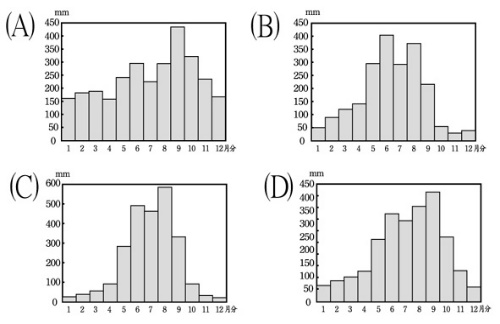 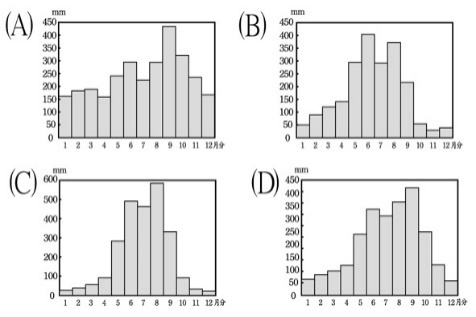 （  ）3. (甲)古老陸塊，礦產資源豐富 (乙)氣候呈南北對稱分布 (丙)以高原地形為主體 (丁)全境曾為英國所殖民，以上各項地理特徵是非洲和澳洲大陸的共同點有哪些？(A)乙丁 (B)甲丙 (C)甲乙 (D)丙丁。（  ）4.「夜晚美國的軟體公司下班時，將未完成的軟體程式透過網路傳到正天亮的印度分公司繼續撰寫，當印度分公司晚上下班時，再傳回再度天亮的美國公司，…，如此往返進行，可提升企業經營的效率。」由以上的文字敘述，無法反映出下列何項概念？(A)各地經度不同，時間有差異 (B)運輸與通訊革新 (C)跨國企業，經濟全球化 (D)區域性經濟統合興起。（  ）5.國際知名速食連鎖店—麥當勞若要在中國 新疆設立分店，在考量當地大部分居民的宗教、風俗情況下，下列哪一餐點可能必須事先從菜單中抽離掉？(A)豬肉鬆餅 (B)板烤雞腿堡 (C)麥香魚堡 (D)趣飯捲牛肉。（  ）6.阿晟去中國 橫斷山脈區旅遊，在導遊安排下，阿晟體驗了當地居民的傳統交通工具，相當驚險刺激。該傳統交通工具應該是下列哪一種？   (A)     (B)     (C)    (D) 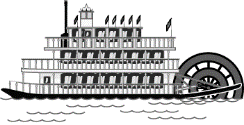 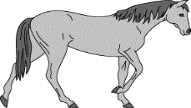 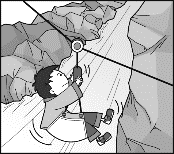 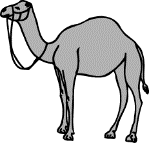 （  ）7.據2009年12月的一則國際新聞：「某國空軍擬在鄰國尼泊爾東部、靠近中國的邊境地帶修建一條機場跑道，該跑道一旦建成，將能輕易地攻擊中國 西藏地區，因而引發中國 北京當局極大的關切，立即派遣外交使者前往交涉。…」請問：上文中的這個國家應是下列何者？(A)馬爾地夫 (B)北韓 (C)俄羅斯 (D)印度。（  ）8.中國古詩詞中常有「滾滾長江東逝水」、「恰似一江春水向東流」等描述，此種河川流向和下列哪項因素關係最密切？　(A)地勢北高南低　(B)地勢西高東低　(C)氣候北冷南熱　(D)氣候西乾東溼。（  ）9.花報在日本留學期間和日本女子美代子結婚，學成結束後，花報偕妻子回台灣定居，他們倆先後生下了橘子和柚子兩個小孩。請問：美代子隨夫定居台灣，對於台灣人口的影響是屬於下列哪一種情形？(A)自然增加 (B)社會增加 (C)人口老化 (D)國內遷移。（  ）10.通過北極地區上空的「大圓航線」可以縮短航空時間及降低燃料支出，下列哪兩地之間的航行會因為飛越北極上空的「大圓航線」而大幅縮減飛行時間與燃料費用？(A)加拿大 溫哥華—俄羅斯 莫斯科(B)韓國 首爾—台灣 台北 (C)西班牙 馬德里—埃及 開羅 (D) 澳洲 雪梨—紐西蘭 奧克蘭。地理解答1~5  CCBDA    6~10 CDBBA歷史科1.	(   )清代，台灣建省主要是因為哪一事件的刺激？(A)鴉片戰爭 (B)中法戰爭 (C)英法聯軍 (D)牡丹社事件2.	(  )這項教育政策是由日治時期開始推動，臺灣光復後仍繼續實施，有效提升了臺灣的人口素質。請問：此一政策為何？　(Ａ)六年國民義務教育　(Ｂ)九年國民義務教育　(Ｃ)九年一貫課程　(Ｄ)十二年國民基本教育。3.	(   )中國歷史上第一位皇帝是(A)漢武帝 (B)黃帝 (C)清聖祖 (D)秦始皇。4. 	(   )西元1989年，北京學生提出民主改革的訴求，引發百萬人上街遊行，鄧小平下令軍隊鎮壓，造成震驚世界的什麼事件？  (A)二二八事件  (B)五四運動　(C)新文化運動  (D)六四天安門事件。5.	(   )中古後期開始的「文藝復興時期」誕生於哪個地區？(A)希臘 (B)義大利半島 (C)法國 (D)伊比利半島。6.	(   )拉丁美洲國家，哪一個國家的官方語言與其他國家不一樣，是葡萄牙語？　(Ａ)巴西　(Ｂ)阿根廷　(Ｃ)巴拉圭　(Ｄ)智利。7.	(   )近代德國統一的過程中，居功厥偉的首相是？　(Ａ)威廉一世　(Ｂ)加里波底　(Ｃ)俾斯麥 （D）伊曼紐二世。8.	(   )梵谷的畫作著重真實情感的呈現，雖在生前沒沒無名，但在死後獲得極高的評價。他是哪一畫派的代表人物之一？　(Ａ)印象派　(Ｂ)超現實主義　(Ｃ)立體派　(Ｄ)寫實主義。9.	(   )美國建國以來秉持著避免捲入戰爭的策略，但在1917年，美國卻宣布加入第一次世界大戰的戰局，其參戰的導火線為何？　(Ａ)美國政要被人刺殺　(Ｂ)德國宣布世界政策　(Ｃ)德國採行無限制潛艇政策　(Ｄ)俄國發生革命。10.	(   )「夢的解析」的作者是？　(Ａ)雷馬克　(Ｂ)狄更斯　(Ｃ)畢卡索　(Ｄ)佛洛伊德。歷史科(B1~B6L1~2)題庫解答歷史科解答 1 BADDB  6 ACACD
公民科 1.	 (   ) 為了避免民眾的人格權受到侵害，促進個人資料的合理利用，政府特別制定何種法規來保障個人隱私？　(Ａ)《刑法》　(Ｂ)《憲法》　(Ｃ)《個人資料保護法》　(Ｄ)《著作權法》。2.	(   ) 傳播媒體在現代社會中不斷推陳出新，無形中加強其功能。請問：下列何者並非傳播媒體應有的功能？　(Ａ)提供訊息　(Ｂ)教育文化　(Ｃ)歌頌政府　(Ｄ)休閒娛樂。3.	(   ) 生物科技在許多國家掀起研究熱潮，科學家紛紛投入基因改造的研究，已先後複製出多種動物，但各國仍不允許從事何種研究？　(Ａ)複製牛　(Ｂ)複製羊　(Ｃ)複製人　(Ｄ)複製豬。4.	(   ) 重大天災人禍發生時，傳播媒體通常會立即報導，例如：2016　年　10　月，日本九州的阿蘇山火山爆發，電視及網路隨時插播即時新聞。上述情形主要在發揮傳播媒體的哪項功能？　(Ａ)提供訊息　(Ｂ)休閒娛樂　(Ｃ)教育文化　(Ｄ)監督政府。5.	(   ) 基於人權與人道關懷精神，對於低度開發國家或受災國家，給予經濟、技術或人道賑災等幫助，這種互動方式稱為下列何者？　(Ａ)國際交流　(Ｂ)國際合作　(Ｃ)國際援助　(Ｄ)國際衝突。6.	(   ) 臺灣派遣行動醫療團到尼加拉瓜義診，並分享最先進的醫療科技與管理經驗，滿足當地人民的醫療需求及提升該國人民的生活品質。請問：上述是哪一種國際互動的方式？　(Ａ)國際交流　(Ｂ)國際合作　(Ｃ)國際援助　(Ｄ)國際衝突。7.	(   ) 我國於民國　98　年獲邀出席世界衛生大會（WHA），與其他國家分享我國在各項醫療技術及防疫政策的成功經驗。而當時我國是以下列哪一名稱出席？　(Ａ)中華臺北　(Ｂ)中華民國　(Ｃ)臺灣　(Ｄ)臺澎金馬個別關稅領域。8.	(   ) 關於我國參與國際組織的狀況，下列敘述何者錯誤？　(Ａ)我國在民國　97　年以「臺澎金馬個別關稅領域」加入世界衛生組織　(Ｂ)我國於民國　98　年獲邀出席世界衛生大會　(Ｃ)我國在民國　91　年以「臺澎金馬個別關稅領域」加入世界貿易組織　(Ｄ)我國在民國　80　年以「中華臺北」名稱加入亞太經濟合作會議。9.	(   ) 政府正在大力推廣「環保標章」藉以宣導環境保護觀念，貼上環保標章表示這項商品符合哪些標準？(甲)低汙染(乙)低價位(丙)省資源(丁)可回收　(Ａ)乙丙丁　(Ｂ)甲乙丁　(Ｃ)甲丙丁　(Ｄ)甲乙丙。10.	(   ) 聯合國大會宣布自　1995　年起，每年的　6　月　17　日為「世界防治荒漠化和乾旱日」，目的在提高世界各國對防治荒漠化重要性的認識，喚起人們防治荒漠化的責任心和緊迫感。上述聯合國的作為用意在解決下列哪一個議題？　(Ａ)貧富差距議題　(Ｂ)跨國疾病議題　(Ｃ)國際犯罪議題　(Ｄ)環境議題。公民答案：1.CCCAC  6.CAACD藝文領域音樂科1. ( A ) 民謠具有民族性和什麼特色，旋律簡明易記？(A)地域　(B)古典 (C)抽象 (D)巴洛克。2. ( B ) 下列何者屬於宜蘭一帶的民歌？(A)〈一根扁擔〉(B)〈丟丟銅仔〉(C)〈蘇羅河流水〉(D)〈枯梗花〉。3. ( A ) 在廟宇早晚頌經與各種法事、中元普渡等儀式活動中，我們可以很容易聽到什麼樣的音樂？(A)道教音樂　(B)流行音樂　(C)天主教聖樂　(D)軍樂。4. ( B ) 梵唄是指什麼？(A)佛舞　(B)佛曲　(C)印度音樂　(D)印度舞曲。5. ( B ) 西方音樂發展與何者關係密切？(A)印刷術　(B)宗教音樂　(C)樂器發展　(D)十字架觀念。6. ( C ) 下列哪個音樂家的聖樂作品量多且最為世人熟悉？(A)貝多芬　(B)韓德爾　(C)巴赫　(D)莫札特。7. ( C ) 聖詠的歌詞大多如何呈現？(A)哀痛的送別歌詞　(B)激昂的祈禱歌詞　(C)虔誠的祈禱歌詞　(D)低沉的送別歌詞。8. ( B ) 降E大調第二十六號鋼琴奏鳴曲〈告別〉，是貝多芬獻給奧地利魯道夫大公的作品，特別的是，每一個樂章都有貝多芬親提的標題，請問下列對於樂章以及標題的配對何者有誤？(A)第一樂章：告別　(B)第二樂章：缺席　(C)第三樂章：相遇　(D)以上皆非。9. ( C ) 下列是有關於泰國傳統音樂樂團的敘述，請問何者為非？(A)馬荷里樂團將弦樂及皮帕特擊樂器結合　(B)皮帕特樂團主要為傳統戲劇及宗教儀式伴奏　(C)吉田兄弟擅長使用凸心鑼群以及皮鼓樂演奏　(D)克魯昂賽樂團的音樂是傳承自泰國宮廷音樂。10. ( B ) 下列關於森巴的敘述，何者無誤？ (A)樂曲大多為小調　(B)重音大部分落在第二拍　(C)融合了薩拉邦舞曲以及黑人舞蹈風格　(D)手風琴家皮耶左拉提深了森巴的地位。11. ( A )《胡桃鉗》是由何人改編成芭蕾劇本？(A)莎士比亞  (B)大仲馬  (C)艾倫艾達  (D)以上皆非。12. ( A ) 當音樂中需要營造莊嚴、隆重感時，可加入何種打擊樂器？(A)大鑼　(B)三角鐵  (C)木魚  (D)響板。13. ( C ) 下列對「印象樂派」的敘述，何者正確？(A)興起於十七世紀末的法國　(B)音樂作品具有明確的旋律線條　(C)受到印象派繪畫的影響　(D)主要在追求條理分明的創作概念。14. ( C ) 去欣賞一場音樂演奏會時，什麼不是我們最需要重視的事情？(A)演出時間、地點　(B)演出類別、售票與否　(C)是否索取音樂家簽名　(D)以上皆是。表演藝術1. ( D ) 下列何者為劇場演出成敗的要件？(A)服裝與化妝　(B)聲光效果　    (C)布景道具　(D)以上皆是。2. ( D ) 東尼獎與奧斯卡金像獎，皆設有何種獎項？(A)最佳男主角　(B)最佳女主角　(C)最佳編劇　(D)以上皆是。3. ( B ) 歌仔戲的角色中，專門扮演身世淒涼悲苦的女性角色的是何者？(A)花旦　(B)苦旦　(C)小生　(D)小旦。4. ( B ) 愛丁堡藝術節是在哪一個國家舉辦的？(A)法國  (B)英國  (C)美國  (D)義大利。5. ( D ) 在欣賞舞蹈表演前先看過節目單，可以帶來什麼好處？(A)事先認識演出團體資訊 (B)了解演出內容及編舞家的創作想法 (C)了解舞者及工作群的介紹 (D)以上皆是。6. ( C ) 表演過程中，以肢體動作、表情變化為主的表演稱之為：(A)真人秀(B)街頭訪問(C)無對白表 (D)無劇本表演。7. ( D ) 下列哪一位藝術家早年從事廣告設計，後來發表「康寶濃湯罐」版畫，製造了如日中天的知名度？(A)杜象　(B)畢卡索　(C)克魯格　(D)安迪沃霍爾。8. ( B ) 古希臘神話中的神，其舉止行徑顯得相當的如何？(A)神聖　(B)人性化　(C)高不可攀　(D)幼稚。9. ( C ) 雅典人在每年的三、四月會舉辦什麼來祭祀戴奧尼色斯？(A)城市面具節　(B)城市狂歡節　(C)城市酒神節　(D)城市穀物節。10. ( B ) 希臘悲劇是以何者為內涵？(A)喜樂的主題　(B)嚴肅的主題　(C)滑稽的主題　(D)無厘頭的主題。11. ( A ) 舞蹈即興」以什麼樣的方式幫助參與者認識個人內在的世界？(A)引導　(B)隨興　(C)古典　(D)搖滾。12. ( D ) 現代舞均以何者為舞蹈理念？(A)突破　(B)難度　(C)優雅　(D)自然。健體領域健康科1. ( ) 娜美平日以外食為主，她在購買餐食時要怎麼做才可以避免攝入塑化劑？　(Ａ)購買用保鮮膜包裝妥當的飯糰　(Ｂ)用自己帶的　304　不銹鋼便當盒裝自助餐　(Ｃ)戴　PVC　手套吃手扒雞　(Ｄ)用　PVC　瓶盛裝自製的醬料。2.	(   ) 胖達欺負小娟，將小娟毆打成傷，被判刑　1　年，請問這是哪種法律責任？　(Ａ)刑法　(Ｂ)民法　(Ｃ)行政罰　(Ｄ)以上皆非。3.	(   ) 初音今年剛滿十五歲，暑假時在家中附近工廠找到打工機會。依《勞動基準法》規定，以下何者是不合法的行為？　(Ａ)讓初音負責影印、資料整理等文書工作　(Ｂ)假日加班，公司給予兩倍工資的加班費　(Ｃ)早上八點上班，中午十二點下班　(Ｄ)禁止初音接近鍋爐等高溫作業區。4.	(   ) 能源危機一直是各國重視的環境議題之一，其中能源又可分為「再生能源」與「不可再生能源」兩類，請問下列何者屬於不可再生能源？　(Ａ)風力　(Ｂ)核能　(Ｃ)地熱　(Ｄ)水力。5.	(   ) 開車除了須遵守交通規則外，還必須具備基本事故處理步驟—「放、撥、畫、移、等」的觀念，以下是花家人在遭遇緊急事故時所作的處理，請問何人作的處理有誤？　(Ａ)花爸：「放」置警告標誌　(Ｂ)花媽：「撥」打　110　報警　(Ｃ)橘子：以蠟筆「畫」下車子的相對位置　(Ｄ)柚子：「等」待道路救援。6.	(   ) 根據獵人氣象局報告，市中心今天　XX　指數過高，提醒駕駛員請小心開車，是由於車子所排放氣體與陽光相互作用後，產生何者物質？　(Ａ)毒氣　(Ｂ)煙霧　(Ｃ)二氧化氮　(Ｄ)氫氣。7.	(   ) 大雄在學校常被胖虎欺負，有一天他在公園看見一個比他小的孩子，大雄覺得他也可以用胖虎方法來欺負那位小孩子。小朋友，你認為大雄的行為是　(Ａ)可以的，因為大雄也被欺負　(Ｂ)不可以，欺負別人就是不對　(Ｃ)沒關係，只有一次　(Ｄ)可以的，沒有人看見。8.	(   ) 雨天騎乘自行車，下列何者是不正確的作法？　(Ａ)穿著亮色雨衣　(Ｂ)緊靠慢車道右邊　(Ｃ)雨天路滑減速慢行　(Ｄ)一手握住手把，一手撐傘。9.	(   ) 酸雨有可能成為人類未來的危機，它的形成是當礦物燃料被燃燒時會產生何種氣體？　(Ａ)二氧化硫（SO2）　(Ｂ)一氧化氮（NO）　(Ｃ)二氧化氮（NO2）　(Ｄ)以上皆是。10.	(   ) 皮卡丘在校外教學時不小心迷路落單了，在尋找老師和同學的途中，有一群比他高大的小朋友擋在他前面，說皮卡丘是醜八怪，一直嘲笑他，請問這種行為是哪一種霸凌呢？　(Ａ)關係霸凌　(Ｂ)語言霸凌　(Ｃ)肢體霸凌　(Ｄ)以上皆是。11.	(   ) 於　2013　年　4　月　1　日起各賣場、超市、餐飲店家及飲料連鎖店，全面禁用保麗龍杯及餐具，如被查獲將開罰，是由於保麗龍的何者成分是破壞臭氧層的原兇？　(Ａ)奈米碳化物　(Ｂ)鹽酸碳化物　(Ｃ)氟氯碳化物　(Ｄ)氰化物。12.	(   ) 最近大雄感到很困擾，胖虎常常對他發脾氣，逮到機會就和小夫一起捉弄他。你認為大雄可以用什麼方法使胖虎和小夫不會欺負他？　(Ａ)不要自己單獨行動　(Ｂ)勇敢表達自己的想法　(Ｃ)告訴父母或老師　(Ｄ)以上皆是。13.	(   ) 人類不停的破壞環境，引起地球暖化現象，造成何種異常現象出現呢？(甲)極地冰原融化、(乙)海平面下降、(丙)不正常暴雨、(丁)乾旱、(戊)生態體系改變。　(Ａ)乙丙丁　(Ｂ)甲乙丙　(Ｃ)甲丙丁戊　(Ｄ)乙丙丁戊。14.	(   ) 學生在下列校園的哪些地方，「比較可能」遭受霸凌事件？　(Ａ)上課中的教室　(Ｂ)下課後的操場　(Ｃ)放學後的廁所　(Ｄ)上課中的走廊。15.	(   ) 電影《明天過後》中，溫室效應造成全球各地天災頻傳，如暴風雨、海嘯、山洪爆發，尤其是冰河時期的來臨，直升機的駕駛員被急速冷凍一幕印象深刻。其實是人類使用過多的哪些化石燃料而造成何者氣體大量增加？(甲)二氧化碳、(乙)氧化亞氮、(丙)甲烷、(丁)一氧化碳、(戊)鎳。　(Ａ)乙丙丁　(Ｂ)甲乙丙　(Ｃ)甲丙丁　(Ｄ)丙丁戊。16.	(   ) 笛西、小坡很討厭拉拉，因為他身體很髒、功課常常不寫，所以常常利用拉拉上廁所時用水潑拉拉，在拉拉身旁大聲吼叫，還趁老師不在時把拉拉的作業丟掉。叮叮覺得很好玩，在旁邊也跟著鼓掌叫好，請問你認為這裡有幾位小朋友有「霸凌」的行為呢？　(Ａ)　1　位　(Ｂ)　2　位　(Ｃ)　3　位　(Ｄ)沒有身體上的傷害所以都不算是。17.	(   ) 空氣中的成分會因為少量汙染物的關係而稍有改變，但是可以藉著環境中何者作用，恢復到原來的狀態？　(Ａ)光合作用　(Ｂ)呼吸作用　(Ｃ)自淨作用　(Ｄ)以上皆是。18.	(   ) 小雯看到同學詩婷遭受霸凌事件需要尋求支援與協助，下列何者不適合？　(Ａ)找校外朋友來學校處理　(Ｂ)報告老師　(Ｃ)撥打反霸凌投訴專線　(Ｄ)告訴父母尋求協助。19.	(   ) 立法院三讀通過修訂《空氣汙染防治法》條文，增訂怠速停車時間過長的汽機車應熄火，環保署自　101　年　6　月　1　日起，只要汽機車怠速超過三分鐘將開罰，以下車種罰緩何者為非？　(Ａ)機車　1500　元　(Ｂ)汽車　2000　元　(Ｃ)汽車　3000　元　(Ｄ)大客車　5000　元。20.	(   ) 喜洋洋正在看國家地理頻道述說著空氣汙染的嚴重性，主持人說根據　WHO　的報告中，每年約有　200　萬人因吸入大氣懸浮微粒而喪命，另外人體如吸入等於或小於　10　微米的懸浮微粒，可能引發怎樣的疾病？　(Ａ)肺癌　(Ｂ)哮喘　(Ｃ)急性下呼吸道感染　(Ｄ)以上皆是。健康科題庫答案:1BABBD  6BBDDD  11CDCCB  16CCABD體育科補考題庫21.(   ) 排球的自由球員 (A)上場次數有嚴格限制  (B)可以先發  (C)場上僅限後排自由移動  (D)不能發球 22.(   ) 籃球賽中，最後一次罰球中籃後，應由對隊在 (A)邊線 (B)底線 (C)中線 擲界外球繼續比賽23.(   ) 排球中，當裁判鳴笛後，發球員需於 (A)5 秒 (B)7 秒 (C)8 秒 內將球發出24.(   ) 排球比賽中每隊下場人數 (A)7人 (B)6人 (C)5人25.(   ) 排球低手傳球手部擊球最佳位置是在 (A)手掌 (B)腕關節以上十公分 (C)手前臂上半部26.(   ) 籃球比賽中球觸及裁判 (A)繼續比賽 (B)違例 (C)犯規27.(   ) 籃球擲界外球，不得超過(A)5(B)7(C)10秒28.(   ) 籃球比賽進攻隊員在禁區內不得停留超過 (A)4 秒 (B)5 秒 (C)3 秒29.(   ) 在羽球正式比賽中，應採用幾局幾勝制 (A)五局三勝制 (B)三局二勝制 (C)二局二勝制30.(   ) 羽球正手擊高遠球的優點為何？ (A)迫使對方移位至後場 (B)為自己爭取緩衝時間 (C) 造成前場空檔 (D)以上皆是31.(   ) 排球在不攔網的情況下，每隊可擊球幾次後過網? (A)5次 (B)4次 (C)3次32.(   ) 成人排球賽男子網高為 (A)2.34 公尺 (B)2.50 公尺 (C)2.43 公尺33. (  ) 一個優秀的籃球員應 (A)技術重於體能 (B)體能重於技術 (C)體能與技術並重34. (  ) 一個球員企圖阻擋對方，其本身不移動且雙腳著地，其對方移動，若發生身體碰撞，則 (A)非法掩護阻擋 (B)對手侵人犯規 (C)故意阻擋犯規35. (  ) 羽球基本動作中，最具攻擊威力的擊球法是？ (A)殺球 (B)抽球 (C)切球 (D)挑球36.	(  )羽球比賽時，下列哪些情況判為一方獲勝一局？ (A)一方先得21分 (B)一方先得22分 (C) 一方先得20分 (D)一方先得29分。37. (  ) 桌球合法有效之發球應將球置於 (A)四指併攏之處 (B)應以拇指與食指夾住 (C)手掌心38. (  ) 以下何者，不是有氧運動的正確概念？ (A)有氧運動會流很多汗，所以每週一次即可達到有效心肺功能提升效果 (B)如要控制體重可以考慮每天做有氧運動 (C)運動強度要依個人能力來安排 (D)以中強度運動對促進健康的效果較佳39. (  ) 體適能常模對照，是用來 (A)和同學相較 (B)了解自己體能的優劣，並加以改進 (C)作統計用(D)安慰自己40. (  ) 有效的心肺耐力訓練，通常採用 (A)衝刺跑 (B)中等強度以上的慢跑 (C)間歇跑 (D)負重跑體育科解答：21ＤBCBB 26AACBD 31CCCBA 36ACABＢ綜合領域1. （  ）小隊制度的好處何者為非？　(A)培養同學們分工與合作的能力　(B)爭相展現各自的才華，以引人注目　(C)讓同學們在活動及挑戰中享受團結的樂趣　(D)學習不同職務的工作內容及個人的處事態度。2. （  ）下列何者不是美國救難隊宣導「擁抱一棵樹」概念的原因？　(A)大樹可以提供安全感　(B)登山迷路時，小孩會將大樹當作自己的母親來依靠；其他人也會把大樹當作朋友，和樹說話(C)當黑夜來臨時，大樹可作為迷路者的慰藉(D)可以撿拾樹枝，生火取暖。3. （  ）就讀國三的利亞因家境清寒，有學費壓力，想半工半讀，不怕吃苦的他，不在意學歷高低。請問：他國中畢業後，適合就讀什麼類型的學校？　(A)普通高中　(B)軍校　(C)綜合高中　(D)建教合作班。4. （  ）想要成功完成手縫小物，應該如何安排工作步驟？　甲、選擇適當的布料；乙、確認結尾的結已縫牢，沒有鬆脫現象；丙、運用適當的手縫法；丁、擬定設計稿。　(A)乙甲丁丙　(B)甲丁丙乙　(C)丁甲丙乙　(D)丙乙甲丁。5. （  ）針對國中三年的生涯檔案，其架構應有所分別，下列何者不正確？　(A)一年級：探索與認識自己，著重在興趣、能力、特質、價值觀的了解　(B)二年級：探索自己未來喜歡與適合的工作志向　(C)三年級：整理升學資料，了解自己適合發展的方向及優勢　(D)不需要分年級，所有的資料都附上去即可。6. （  ）下列哪一個人的職業需要具備分析研究的能力？　(A)在補習班教英文的以芯　(B)在飯店擔任廚師的阿宗　(C)擔任市場調查專員的雅雯　(D)在百貨公司擔任專櫃銷售人員的芳美。7. （  ）自製千島醬大多淋在何種食材食用？　(A)可樂　(B)生牛肉　(C)巧克力麥片　(D)生菜。8. （  ）想要實現美好的生活，可以透過什麼方式？　(A)用心觀察、體會及經營　(B)花錢買很多昂貴的用品　(C)生活是無法改變的　(D)想辦法去打工。9. （  ）根據吳晟的詩〈我只能為你寫一首詩〉，當時許多人反對國光石化的原因包含哪些？  甲、業者回饋給地方的利益太少；乙、破壞溪口和海洋生態，威脅溼地生物及白海豚的生存；丙、將擴大汙染，帶來煙囪、油汙、煙塵瀰漫的天空；丁、封鎖海岸線，財團獨占水資源。(A)甲乙丙(B)乙丙丁(C)甲丙丁　(D)甲乙丁。10.（  ）進行無具野炊活動時，灰狼小隊非常用心的維護場地，盡量不造成生態破壞。成果評比時，可以頒發下列哪一個獎項給他們？　(A)無具食神獎　(B)創意炊具獎　(C)環保先鋒獎　(D)滿漢大餐獎。11.（  ）當傷心難過時，可以如何為自己打氣？　甲、開懷大笑；乙、上街為自己買束花；丙、找朋友聊天；丁、快走或跳有氧舞蹈；戊、聽音樂，大聲的唱，用力的搖擺。　(A)甲丙戊　(B)乙丁戊　(C)甲乙丙丁戊　(D)甲乙丙戊。12.（  ）一般道地的中菜館子，菜單上可以看見哪些分類？　甲、主食如白飯、炒麵等；乙、甜點如蛋糕、鬆餅等；丙、主菜如醉雞、燒酒蝦等；丁、副菜如芹香牛肉、客家小炒等；戊、飲料如咖啡、冰沙等。　(A)甲丙丁 (B)乙丁戊　(C)甲乙丙丁戊　(D)丙丁戊。13.（  ）在校園初次體驗定向越野時，每位同學身上至少需要有哪些器材？　(A)定向地圖、指北針、標誌旗、碼錶　(B)指北針、GPS、哨子、打卡器　(C)核對卡、指北針、哨子、手錶、檢查點編號　(D)核對卡、定向地圖、筆、手錶。14.（  ）下列關於飲食習慣的敘述，何者正確？　甲、飲食習慣是指人們對食品和飲品的偏好；乙、飲食習慣和身體的發展有很大的關係；丙、飲食習慣會受到地域、物產、文化歷史的影響。(A)甲乙(B)甲丙　(C)乙丙　(D)甲乙丙。15.（  ）衣服清洗乾淨後，如何收納也是一門學問，下列哪一種衣物收納方式既節省空間，又方便拿取？　(A)衣服晾乾後，直接收進衣櫃裡，隨意擺放即可　(B)利用摺衣板將衣物摺成同樣大小　(C)將T恤捲成桶狀，褲子則吊掛收藏　(D)所有的衣物都以吊掛的方式收進衣櫃裡。16. （  ）關於洗髮前的梳理，下列說明何者有誤？　(A)由前往後梳髮　(B)低頭由後往前梳髮　(C)順時針環繞頭部　(D)以指腹按摩頭皮。17. （  ）以下關於資源回收的敘述，何者正確？　(A)沒吃完的藥溶於水後直接沖走　(B)回收寶特瓶時，只需回收瓶身，不必回收瓶蓋　(C)使用完的電池不屬於資源回收品項，可直接丟棄　(D)資源回收可減少垃圾量，並減少開採自然資源的數量。18. （  ）每個班級都有一位導師，他的職務不包含下列何者？(A)帶領班級(B)帶領合唱團練唱(C)協助同學適應學校生活(D)扮演學校、學生和家長之間的橋梁。19. （  ）下列哪一小組在西餐料理的「前置作業」做得最不恰當？　(A)布丁小組：全組成員均充分了解工作流程　(B)起司粉小組：確實攜帶及使用圍裙、頭巾、口罩與手套　(C)奶茶小組：食材器具準備齊全　(D)冰淇淋小組：調高預算，購買高級食材。20. （  ）哈姆小組上家政課時，要煎牛排，但買來的其中一塊牛排太厚了，煎了之後沒有熟透，但沒有人敢吃帶血的牛排。請問：下列哪一個解決方式最為恰當？　(A)將沒有熟透的牛排送進烤箱烘烤　(B)用肉錘將沒有熟透的牛排捶薄再煎　(C)用刀子將沒有熟透的牛排橫切成兩片再煎　(D)將沒有熟透的牛排放入鍋中水煮。21. （  ）第一次模擬考的數學很難，全班都考得不好，下列哪一位同學面對這次挫敗的態度值得我們學習？　(A)義翔：這次的題目其實我都會，但是計算速度太慢，題目沒寫完，如果我可以加強自己的計算速度，下次一定可以考得更好　(B)名光：完蛋了，我一定考不上心目中理想的高中了　(C)姿恩：我明明很努力，卻得到這種成績，再這樣下去，我的努力就全毀了　(D)瑞芝：我只是粗心大意而已，這題目根本就不難，以後我還是可以考得很好。22. （  ）下列哪一位同學的休閒活動是打棒球？　(A)小真：我最喜歡的投手是王建民　(B)小彥：我是負責掌控全局的捕手　(C)小山：我最喜歡模仿右打者鈴木一朗的打擊動作　(D)小寧：我最喜歡去棒球場看球賽，感受比賽現場的熱烈氣氛。23. （  ）在家裡瓦斯漏氣時，下列處理方式何者不正確？　(A)立即關閉瓦斯開關　(B)急速用力打開門窗通風　(C)不可開電燈、電扇或抽風機　(D)不要點任何火種、火花。24. （  ）社區生活地圖具有下列哪些特色？  甲、透過實地踏查，重新認識社區之美；乙、主題只有一種；丙、能激發社區總體營造的契機；丁、生活地圖與街道圖並無差異。(A)甲乙(B)甲丙(C)乙丙(D)丙丁。25. （  ）懿萱報名參加新竹竹東生態河濱公園順點式定向越野比賽，有哪些規則是她需要遵守的？　(A)順點式定向越野比賽可以在公園散步，欣賞美景　(B)可跟著其他參賽者在同一地點打卡(C)需要依照順序在時間內完成 (D)需要在所有的檢查點打卡才算通過。26. （  ）友情是在時間中建立起來的，會隨著時間而越加穩固，我們必須破除關於交友迷思，才能在交友上順利。請挑出選項中的交友迷思。　甲、與人來往最有效的方法就是忍耐，怨言往肚裡吞；乙、每個人都應該得到所有人的喜愛；丙、是好朋友，就要想法都一樣；丁、朋友要尊重彼此的隱私；戊、朋友之間不須拘禮，可隨意對待。　(A)甲乙丙丁戊　(B)甲乙丙戊　(C)甲乙丁戊　(D)乙丙丁戊。27. （  ）關於認識自我的方法，下列何者錯誤？  (A)認識自我的方法很多，每種方法都有優缺點  (B)沒有任何一種方法可以單獨呈現一個人的全貌  (C)我們應該透過不同的管道以建構完整的自我概念  (D)以單一方法認識自己就已足夠。28. （  ）「也許你我認識就在今天，珍貴友誼繞我身邊，不管你我在何方，友誼長在永不忘。」是歌頌友誼的歌曲，但在交友過程中，朋友之間也有須注意的細節，方能使友情長長久久，請從下列敘述選出朋友之間交往時應注意的事項。　甲、避免金錢往來；乙、尊重彼此的隱私權；丙、信守承諾；丁、不經朋友同意，隨意拿取朋友的物品；戊、不隨便將朋友的祕密告訴第三者。　(A)甲乙丙丁戊　(B)甲乙丙丁　(C)乙丁丙戊　(D)甲乙丙戊。29. （  ）一群好朋友在討論如何成為交友方面的「和平高手」，請根據他們的敘述，選出真正的「和平高手」。　(A)娜美：和朋友產生誤會時，我會找第三者幫忙協調　(B)樂佩：和朋友起衝突時，為了避免破壞彼此的友誼，我都悶在心裡　(C)小桑：朋友的意見，不論好壞，我都無條件支持　(D)白星：為了避免衝突，就算朋友有錯，我也不會勸告他。30. （  ）屏東縣九如鄉新庄社區的阿公、阿媽一同繪製社區導覽地圖，保存農村純樸記憶，你覺得這份地圖中會有哪些資料？　(A)養老院、車站、醫院　(B)水井、養牛場、香蕉園　(C)球場、美術館、市場　(D)下午茶、美食、咖啡。31. （  ）學習風格偏向聽覺型的人，會有哪種明顯的行為表徵？　(A)習慣將思考口語化，容易受到聲音的影響　(B)不喜歡聆聽指導語，喜歡直接嘗試的方法　(C)與別人溝通時喜歡運用肢體語言　(D)不喜歡由他人轉述事情。32. （  ）佩育第一次參加順點式定向越野比賽，同學討論計分方式時都莫衷一是，無所適從，哪位同學說的才是對的呢？　(A)小文：按照順序，全部跑完，晚個幾分鐘回來不會怎樣　(B)小妤：不按照順序或超過時間，都會被判定不合格　(C)維惟：最快回來的人分數最高，所以遠一點的檢查點就放棄它吧　(D)阿建：全部的檢查點都要完成才有運動家精神。二、題組(一) 正向心理學成為21世紀的顯學，主張「正向思考」對人們幸福扮演重要角色，試回答下列與正向心理學相關的問題。(　　)33請在下列選項中，選出不屬於正向思考的表達。　(A)我相信我可以每天專心讀書兩小時　(B)我相信我可以好好與父母溝通自己想要就讀的科系、學校　(C)多蒐集各校餐飲科的資訊，我正朝向適合自己的學校邁進　(D)每個人的命運不同，我只能選擇就讀美容科，繼承家業。(　　)34請在下列選項中，選出屬於正向心理的心態 (A)誠正勤樸(B)暴躁如雷(C)意興闌珊(D)滿面羞慚。(二)學校各處室是為了服務全校師生而設置，學會善用這些資源，可以順利得到各項協助，使國中生活更加順利、愉快。請根據課堂所學回答下列問題，了解自己是否懂得運用學校資源。(　　)35.班上要上排球課，康樂股長毛小倉須在上課前五分鐘借用排球。請問：他需要到哪個處室登記借用？　(A)總務處事務組　(B)教務處設備組　(C)學務處訓育組　(D)學務處體育組。(　　)36.學校要抽查作業，學藝股長坎培爾將全班作業收齊，應交到哪個處室抽查？(A)學務處生活教育組(B)教務處教學組(C)輔導室資料組(D)教務處資訊組。(　　)37.班會結束後，林哈姆完成了班會紀錄。請問：他須將班會記錄簿交至哪一個處室？(A)學務處訓育組(B)教務處教學組(C)總務處事務組(D)教務處註冊組。(三)日常生活中，我們可能會面臨如火災、地震等災變，下列所敘述的作為，哪些才能幫助我們在應變時掌握「活命的關鍵」？(　　)38平時應養成哪種習慣？  (A)上下大樓要搭電梯  (B)家中光線不足時就要開燈  (C)到電影院時先了解逃生設施及路線  (D)固定走同一條路回家。(　　)39.在家中需準備怎樣的緊急應變物？  (A)防災專用品  (B)個人可隨手帶出的緊急避難包  (C)集中一處的家庭緊急儲備品  (D)長期封存的緊急物資。(　　)40.遭遇災變時想要求生活命最重要的關鍵？  (A)準備各種應變物品  (B)熟練各項求生技能  (C)具備正確求生知識  (D)鍛鍊永不放棄的求生意志。